DEUTSCHEPHILATELISTEN-JUGEND e.V.... der Bundesverband für junge Briefmarkensammler   Fachstelle ÖffentlichkeitsarbeitDittmar Wöhlert
In den Apfelgärten 11
67280 EbertsheimTel.:	06359/840097		eMail: 	woehlert@dphj.de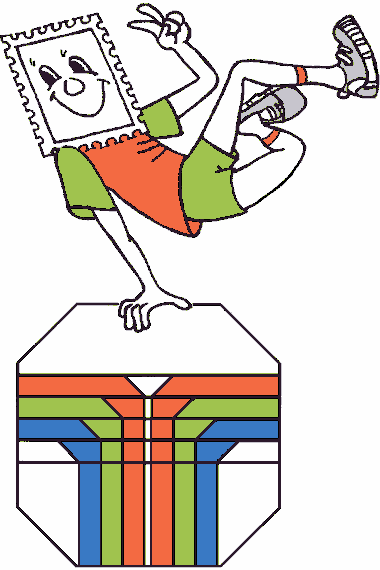 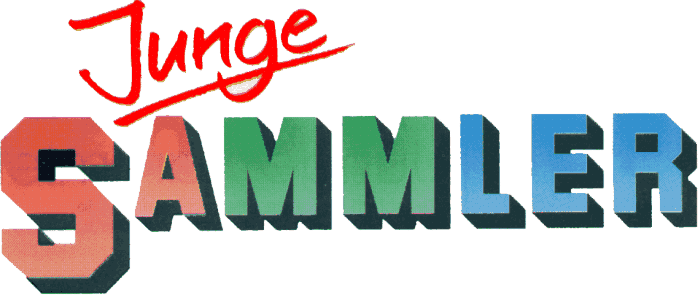 Muster-Pressetext für Veranstaltungen zum„Tag der Jungen Briefmarkenfreunde“Liebe Gruppenleiterin,lieber Gruppenleiter,mit diesem Dokument erhalten Sie einen Muster-Pressetext, den Sie gerne für Ihre Veranstaltung zum „Tag der Jungenbriefmarkenfreunde“ verwenden können (aber nicht müssen).Die gelb markierten Passagen stellen Variablen dar, die Sie mit Ihren Daten befüllen können. Um den bestmöglichen Erfolg zu erzielen, sollten Sie hierbei noch folgende Tipps berücksichtigen:Datum = bitte „3. Juni“ statt „03.06.2024“ schreibenUhrzeit = bitte „9 Uhr“ statt „09:00 Uhr“ schreibenTreffpunkt, Veranstaltungsort = bitte den Treffpunkt möglichst mit genauer Bezeichnung und Anschrift angeben. Bitte mal versuchen, den Treffpunkt mit diesen Daten bei Google Maps einzugeben. Abkürzungen, Sonderzeichen („—" oder „&“ oder …) vermeidenIch wünsche Ihnen viel Erfolg beim Einsatz des Muster-Pressetextes und Ihrer Veranstaltung zum „Tag der Jungen Briefmarkenfreunde“.Natürlich freue ich mich über ein Feedback – gerne auch mit Zeitungsartikeln – zu diesem Muster-Pressetext.Mit freundlichen GrüßenDittmar Wöhlert[Überschrift -> was wird Besonderes beim Tag der Jungen Briefmarkenfreunde geboten?]Am [Datum] in der Zeit von [Beginn] bis [Ende] veranstalten die Jungen Briefmarkenfreunde (JBf) [Name der Jugendgruppe] in der [Veranstaltungsort] einen „Tag der Jungen Briefmarkenfreunde“.An diesem Tag wird ein buntes Programm rund um das Hobby Briefmarken präsentiert. [Was wird angeboten?] Das besondere Highlight des Tages ist [Highlight z. B. Spielauktion, Verlosung… beschreiben].Die JBf [Name der Jugendgruppe] treffen sich das nächste Mal am [Datum] im [Treffpunkt]. Dort erfahren alle Interessenten viel Neues über Briefmarken. Es besteht dann auch die Möglichkeit zum Briefmarkentauschen. Zusätzlich bieten die JBf einmal jährlich [Highlight beschreiben]. Sie existiert seit [Gründungsjahr]. In dieser Zeit wurden schon zahlreiche Gruppentreffen mit Spiel und Spaß rund um Briefmarken sowie [weitere max. 1-2 Veranstaltungen aufführen] durchgeführt. Die Jugendgruppe zählt derzeit … Jungen und … Mädchen im Alter von … bis [Höchstalter max. 21 Jahre] Jahren.Den bundesweiten „Tag der Jungen Briefmarkenfreunde“ gibt es bereits seit 1977. Er besteht aus bis zu 20 abwechslungsreichen, örtlichen Aktionstagen in Deutschland, die von Jugendgruppen der Deutschen Philatelisten-Jugend e. V. (https://www.dphj.de) ausgerichtet werden. Vom 1. Mai bis zum 31. Oktober werben die Jungen Briefmarkenfreunde für das Hobby „Briefmarkensammeln“ und machen so auf ihre ganzjährigen vielfältigen Aktivitäten aufmerksam.Seit vielen Jahren ist der Tag der „Jungen Briefmarkenfreunde“ eng mit dem Ausgabetermin der Jugendmarken verknüpft. In diesem Jahr wird das Motiv „Reptilien“ am 1. August erscheinen. Die Briefmarken werden mit einem Zuschlag verkauft, der der Stiftung Deutsche Jugendmarke e. V. zugute kommt. Diese verwendet den Zuschlag für „Maßnahmen zum Wohle der Jugend“ (z. B. Sanierung eines Jugendheims).